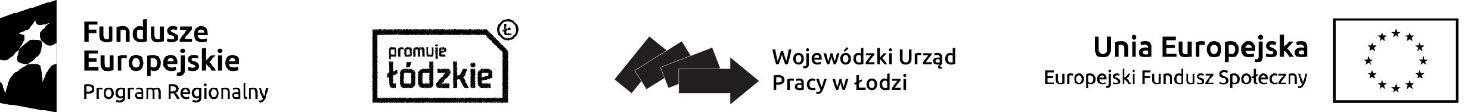 Projekt „Łódzka Rewita” współfinansowany ze środków Unii Europejskiej w ramach Europejskiego Funduszu Społecznego		Załącznik nr 1 do regulaminu rekrutacji 		do projektu „Łódzka Rewita”Numer formularza rekrutacyjnego:  ……………………………Data złożenia:…………………………………………………………….Podpis osoby przyjmującej:……………………………………………..FORMULARZ REKRUTACYJNY DO PROJEKTU„Łódzka Rewita”Wypełnia kandydat:Jestem osobą bezrobotną – tak / niezarejestrowana jako bezrobotna we właściwym powiatowym urzędzie pracy (PUP) –  tak / nie, nie zarejestrowaną we właściwym PUP, pozostającą bez pracy, gotową do podjęcia pracy i aktywnie poszukującą zatrudnienia – tak / nie. Jestem osobą bez pracy, bierną zawodowo i poszukującą pracy – tak / nieWypełnia komisja rekrutacyjna:Wiek: ……………………………………Miejsce zamieszkania: …………………………………..(obszar rewitalizowany m. Łódź).Bezrobotny/a …………………………………………..(tak/nie)Poszukujący/a pracy i bierny/a zawodowo………………………………….(tak/nie)Spełnia warunki podstawowe:Tak                        Nie Wypełnia kandydat:Wypełnia komisja rekrutacyjna:Spełnia przynajmniej jeden warunek dodatkowy:                Tak                     Nie3. Wypełnia kandydat:Oświadczam, że:w okresie 12 miesięcy poprzedzających dzień przystąpienia do projektu nie posiadałem/am aktywnego wpisu do Centralnej Ewidencji i Informacji o Działalności Gospodarczej, ani nie byłem/am zarejestrowany/a jako przedsiębiorca w Krajowym Rejestrze Sądowym ani nie prowadziłem/am działalności gospodarczej na podstawie odrębnych przepisów,nie jestem wspólnikiem spółki osobowej ani nie posiadam, co najmniej 10% udziału w kapitale spółki kapitałowej,nie zasiadam w organach zarządzających lub kontrolnych podmiotów prowadzących działalność gospodarczą,nie pełnię funkcji prokurenta,nie korzystam równolegle z innych środków publicznych na rozpoczęcie działalności gospodarczej,nie otrzymałem/am w okresie 3 lat poprzedzających dzień przystąpienia do projektu wsparcia finansowego ze środków publicznych na uruchomienie lub prowadzenie działalności gospodarczej,nie został wobec mnie orzeczony zakaz dostępu do środków publicznych, o którym mowa w art. 12 ust. 1 pkt 1 ustawy z 15 czerwca 2012 r. o skutkach powierzania wykonywania pracy cudzoziemcom przebywającym wbrew przepisom na terytorium Rzeczypospolitej Polskiej (Dz U. z 2012 r., poz. 769),nie posiadam zaległości w zapłacie podatków, składek ubezpieczenia społecznego lub zdrowotnego ani nie jest wobec mnie prowadzona egzekucja,posiadam pełną zdolności do czynności prawnych,nie stanowię personelu projektu, nie jestem w sposób bezpośredni lub pośrednich zaangażowana/y w realizację projektu,z osobami uczestniczącymi w procesie rekrutacji lub oceny biznesplanów nie pozostaje w stosunku małżeństwa, pokrewieństwa lub powinowactwa (w linii prostej bez ograniczenia stopnia, a w linii bocznej do 2 stopnia) lub związku przysposobienia, opieki albo kurateli lub nie pozostaje we wspólnym pożyciu.zapoznałem/am się z treścią regulaminu rekrutacji,podane przeze mnie informacje są zgodne z prawdą.zgodnie z ustawą o ochronie danych osobowych z dnia 29 sierpnia 1997 r. o ochronie danych osobowych (t.j. Dz. U. z 2016 r. poz. 922.) wyrażam zgodę na przetwarzanie danych osobowych zawartych w Formularzu rekrutacyjnym przez Łódzką Izbę Przemysłowo-Handlową, Miasto Łódź oraz przez Wojewódzki Urząd Pracy w Łodzi, Zarząd Województwa Łódzkiego oraz Ministra Rozwoju dla potrzeb procesu rekrutacji, realizacji i ewaluacji projektu realizowanego w ramach Poddziałania VIII.3.4 RPO WŁ na lata 2014-2020,nie jestem rolnikiem ani domownikiem rolnika w rozumieniu przepisów o ubezpieczeniu społecznym rolników, niespełniającym definicji osoby bezrobotnej, określonej w art. 2 ust. 1 pkt 2 ustawy o promocji zatrudnienia i instytucjach rynku pracy,  jestem mieszkańcem obszaru rewitalizowanego lub osobą przeniesioną w związku z wdrażaniem procesu rewitalizacji. ………………………Podpis kandydata……………………….dataWypełnia komisja rekrutacyjna:Ocena katalogu wykluczeń:Podlega wykluczeniom – tak / nie                                            Ogólna ocena formularza: Zaproszony na rozmowę z doradcą zawodowym – tak / nieData i podpisy członków komisji rekrutacyjnej:……………………………………………………………………………………………………………………………………………Deklaracja bezstronności członków komisji rekrutacyjnej:Dane kandydataDane kandydataDane osoboweDane osoboweImięNazwiskoPESELData urodzeniaNIP Numer i rodzaj dokumentu tożsamościAdres zamieszkaniaAdres zamieszkaniaUlicaNumer domuNumer lokaluMiejscowośćKod pocztowyDane kontaktoweDane kontaktowetelefonadres e-mailAdres do korespondencji (jeżeli inny niż adres zamieszkania)Adres do korespondencji (jeżeli inny niż adres zamieszkania)UlicaNumer domuNumer lokaluMiejscowośćKod pocztowyPreferowana forma kontaktuPreferowana forma kontaktu e-mail  telefonicznie  listownie e-mail  telefonicznie  listownieStatus kandydataStatus kandydataWarunki dodatkowe zgodnie z regulaminem rekrutacji Warunki dodatkowe zgodnie z regulaminem rekrutacji  Wiek powyżej 50 lat:Tak                                           NieJestem osobą długotrwale bezrobotną:Tak                                           NieJestem kobietą:Tak                                           NieJestem osobą niepełnosprawną:Tak                                           NieJestem osobą o niskich kwalifikacjachTak                                           NieDeklaracja bezstronności i poufnościOświadczam, że z osobą, której formularz oceniam, nie pozostaję w stosunku faktycznym lub prawnym mogącym budzić wątpliwości co do mojej bezstronności.  W szczególności oświadczam, że z osobą, której formularz oceniam nie łączy mnie związek z tytułu:	•	małżeństwa,	•	pokrewieństwa lub powinowactwa w linii prostej albo w linii bocznej do drugiego stopnia,	•	przysposobienia, opieki lub kurateli.W razie powzięcia przeze mnie informacji o istnieniu okoliczności opisanej wyżej zobowiązuję się do wyłączenia się od oceny aplikacji. Zobowiązuję się nie ujawniać informacji związanych z oceną formularza oraz do tego, że dołożę należytej staranności dla zapewnienia, aby informacje dotyczące ocenianego przeze mnie formularza nie zostały przekazane osobom nieuprawnionym.Data i podpis: ……………………………..Data i podpis: ……………………………..